1. Muttertag – Pravilno razvrsti besede.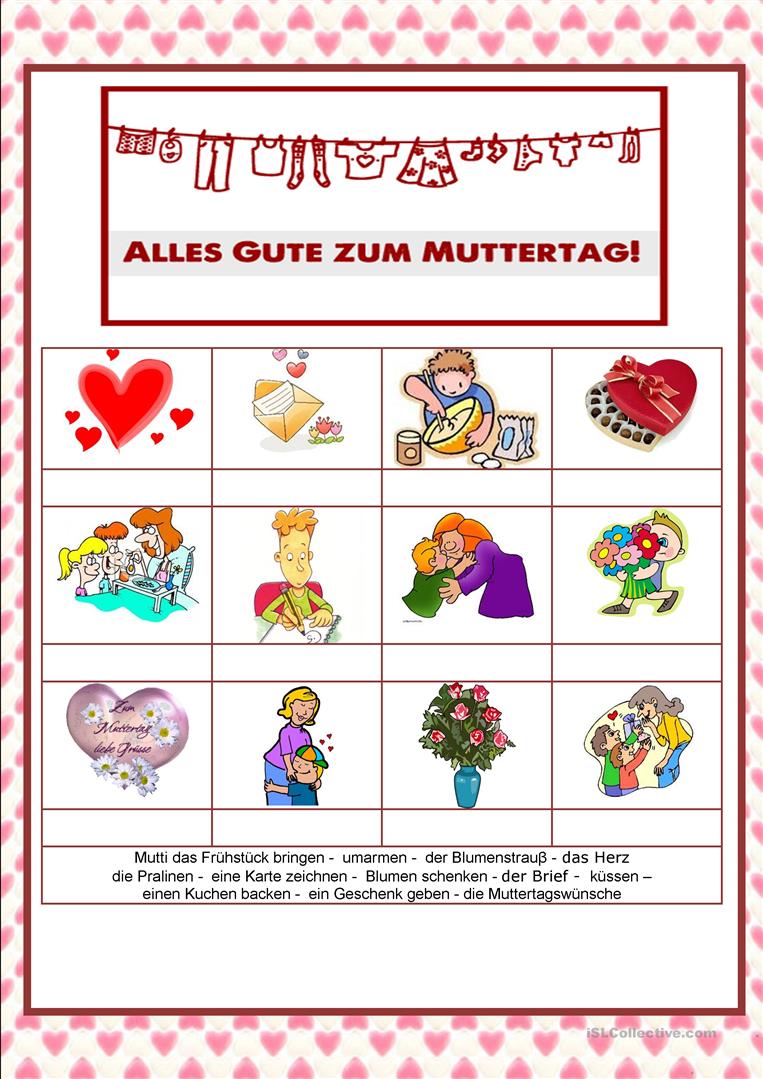 In Slowenien feiern wir den Mutterstag immer am ____________________  M________________.Das ist der Tag der M __________________. Meine Mutti heißt _______________________________________________.Sie ist _________________________________________________   Jahre alt.Sie wohnt in____________________________________________________.Sie kommt aus __________________________________________________.Sie spricht ______________________________________________________.S pomočjo spletnega slovarjahttps://sl.pons.com/prevod/sloven%C5%A1%C4%8Dina-nem%C5%A1%C4%8Dina/leppoišči nekaj besed, ki opisujejo tvojo mamo in jih zapiši spodaj. Napiši vsaj 8 različnih pridevnikov(lep, skrben, pozoren,…- v nemščini seveda)Meine Mutti  ist _________________________________________________________________________________________________________________________________________________________________________________________________________________.Ich wünsche dir einen schönen Tag!Jasmina